 Возьмем демографию  на карандаш!В октябре 2015 года во всех регионах  России будет проведена микроперепись населения. Вне сомнений, при таких масштабных кампаниях самым важным источником информации  для  населения служат  СМИ. Особый интерес  заслуженно вызывают глубокие и содержательные материалы,  в которых автор оперирует цифрами, историческими фактами,   делится личным восприятием, приводит мнения экспертов, самих жителей.  И тема  демографии -  не исключение! Именно таких  неравнодушных журналистов, умеющих привлечь внимание  к  этой «бесконечной» и проблемной  теме, и приглашает Росстат принять участие  в Конкурсе на лучшее освещение подготовки и проведения федерального статистического наблюдения «Социально-демографическое обследование (микроперепись населения) 2015 года» и другой социально-демографической статистической информации.К участию в конкурсе приглашаются журналисты региональных СМИ (в том числе интернет-СМИ).   Материалы, представляемые на Конкурс, должны быть опубликованы в период с 1 июня по 5 ноября 2015г. и поступить Организатору Конкурса не позднее 10 ноября 2015г.В каждом из 9  федеральных округов будут определены два победителя, которым будут выплачены денежные премии: 1 премия – 50 тыс. рублей, 2 премия – 30 тыс. рублей. Подробные условия конкурса изложены в Положении о конкурсе (в Приложении). Владимирстат призывает  журналистов региона не оставаться в стороне от интересного события и принять участие в Конкурсе.    Мы  верим, что  Вашего потенциала вполне достаточно, чтобы взять и эту «высоту»!  Приложение:  файл «Положение о конкурсе СМИ.pdf» - 82 Кб.Об условиях проведения Конкурса, можно  также познакомиться  на сайте Владимирстата в рубрике «Микроперепись населения-2015»  http://vladimirstat.gks.ru/wps/wcm/connect/rosstat_ts/vladimirstat/resources/b267e5004947a667bc29bde4e1bdbb25/%D0%9F%D0%BE%D0%BB%D0%BE%D0%B6%D0%B5%D0%BD%D0%B8%D0%B5+%D0%BE+%D0%BA%D0%BE%D0%BD%D0%BA%D1%83%D1%80%D1%81%D0%B5+%D0%A1%D0%9C%D0%98.pdfКонтактная информация: Солдатова Н.М.специалист  Владимирстатапо взаимодействию  со СМИ,тел. (4922 534167); моб.  8 930 740 88 65,mailto: nsoldatova@vladimirstat.ru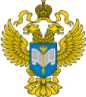 ТЕРРИТОРИАЛЬНЫЙ ОРГАН ФЕДЕРАЛЬНОЙ СЛУЖБЫ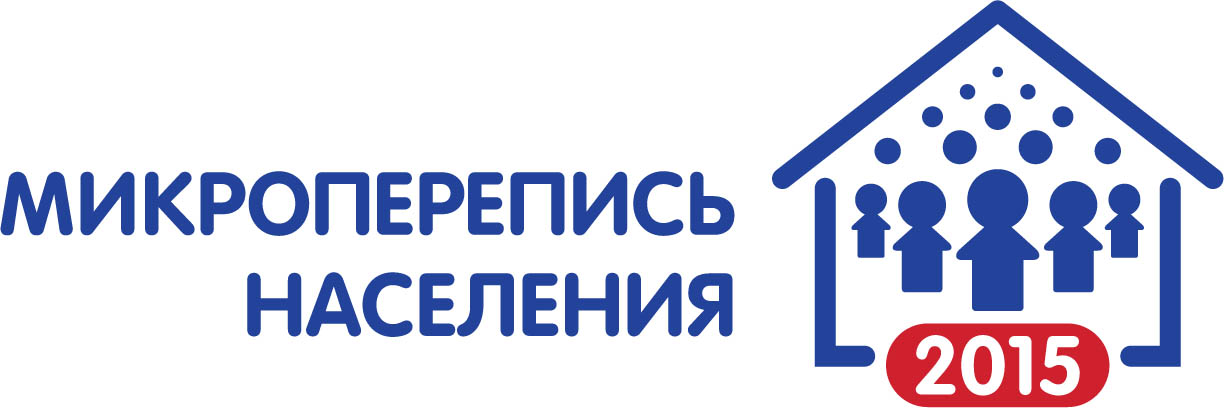  ГОСУДАРСТВЕННОЙ СТАТИСТИКИ ПО ВЛАДИМИРСКОЙ ОБЛАСТИТЕРРИТОРИАЛЬНЫЙ ОРГАН ФЕДЕРАЛЬНОЙ СЛУЖБЫ ГОСУДАРСТВЕННОЙ СТАТИСТИКИ ПО ВЛАДИМИРСКОЙ ОБЛАСТИ  29 июля  2015 г.  29 июля  2015 г.                                                                               Пресс-релиз